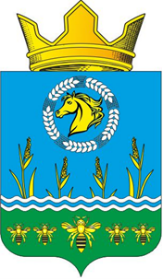 Российская ФедерацияРостовская областьЗимовниковский районмуниципальное образование «Камышевское сельское поселение»Администрация Камышевского сельского поселения ПОСТАНОВЛЕНИЕ       В соответствии с постановлением Администрации Камышевского сельского поселения от 12.09.2023 № 101 «Об утверждении Порядка разработки, реализации и оценки эффективности муниципальных программ Камышевского сельского поселения» постановляет: 1. Утвердить отчет о реализации муниципальной программы Камышевского сельского поселения «Развитие культуры» за 2023 год согласно приложению.2. Контроль за выполнением постановления возложить на начальника сектора экономики и финансов А.А. Словаеву.Глава АдминистрацииКамышевского сельского поселения 	С.А. БогдановаПостановление вносит:Начальник сектора экономики и финансов Словаева А.А.Приложениек постановлениюАдминистрации Камышевскогосельского поселенияот 11.03.2024 г. № 34 Отчет о реализации муниципальной программы Камышевского сельского поселения «Развитие культуры» за 2023 годКонкретные результаты, достигнутые за 2023 годВ целях сохранения культурного и исторического наследия Камышевского сельского поселения, обеспечения доступа граждан к культурным ценностям и участию в культурной жизни, обеспечения условий эффективного развития системы дополнительного образования детей в сфере культуры, развития культурно-досуговой деятельности, в рамках реализации муниципальной программы Камышевского сельского поселения «Развитие культуры» в 2023 году реализован комплекс мероприятий, в результате которых:- обеспечена деятельность 1 муниципального бюджетного учреждения, подведомственного Администрации Камышевского сельского поселения;        - показано 59 театрализованных постановок и концертных программ;
        - проведено 4 онлайн и 28 оффлайн конкурсов;        - проведено 25 онлайн трансляций культурно-массовых мероприятий.Результаты реализации основных 
мероприятий подпрограмм муниципальной программы, а также сведения о достижении контрольных событийДостижению результатов в 2023 году способствовала реализация ответственным исполнителем и участниками муниципальной программы основных мероприятий.В рамках подпрограммы 1 «Развитие культуры в Камышевском сельском поселении» предусмотрена реализация 2 основных мероприятий.Основное мероприятие 1.1 «Развитие материально-технической базы сферы культуры». Выполнение данного мероприятия не требовало финансирования. Основное мероприятие 1.2 «Развитие культурно-досуговой деятельности» выполнено в полном объеме, достигнуты следующие результаты:осуществлено финансовое обеспечение выполнения муниципального задания МУК СДК «Камышевский»;обеспечено повышение заработной платы работникам муниципальных учреждений культуры в рамках реализации Указа Президента Российской Федерации от 07.05.2012 N 597.;созданы условия для удовлетворения потребностей населения в культурно-досуговой деятельности. В рамках подпрограммы 2 «Сохранение памятников истории и культуры« предусмотрена реализация 1 основного мероприятия.Основное мероприятие 1.1 «Сохранение памятников истории и культуры Камышевского сельского поселения» выполнено в полном объеме, достигнуты следующие результаты:разработана сметная документация по объекту: «Капитальный ремонт памятника, расположенного по адресу: Ростовская область, 3имовниковский район, х. Камышев, ул. Мира, дом № 16б» Сведения о выполнении основных мероприятий муниципальной программы приведены в приложении № 1 к отчету о реализации муниципальной программы.3.Анализ факторов, повлиявших 
на ход реализации муниципальной программыМуниципальная программа в 2023 году выполнялась в соответствии с планом её реализации.Основным фактором, положительно повлиявшим   на ход реализации Программы в отчетном году, является своевременное поступление доходов в местный бюджет, что позволило в установленные сроки оплатить необходимые мероприятия.Сведения об использовании бюджетных ассигнований ивнебюджетных средств на реализацию муниципальной программыОбъем запланированных расходов на реализацию муниципальной программы на 2023 год составил 4988,4 тыс. рублей, в том числе по источникам финансирования:областной бюджет – 0,0 тыс. рублей;безвозмездные поступления из федерального бюджета - 0,0 тыс. рублей;местный бюджет – 4942,0 тыс. рублей;внебюджетные источники – 46,4 тыс. рублей.Исполнение расходов по муниципальной программе составило 4868,4 тыс. рублей, в том числе по источникам финансирования: областной бюджет – 0,0 тыс. рублей;безвозмездные поступления из федерального бюджета - 0,0 тыс. рублей;местный бюджет – 4822,0 тыс. рублей;внебюджетные источники – 46,4 тыс. рублей.Сведения об использовании бюджетных ассигнований и внебюджетных средств на реализацию муниципальной программы за 2023 год также приведены в приложении № 2 к настоящему отчету о реализации муниципальной программы.5. Сведения о достижении значений показателей (индикаторов) муниципальной программы, подпрограмм муниципальной программы за 2023 годМуниципальной программой и подпрограммами муниципальной программы предусмотрено 5 показателей, по которым фактические значения соответствуют плановым.Показатель 1 «Количество посещений учреждений культуры (на 1000 человек населения)» - 56864 - плановое значение, 56864 - фактическое значение.Показатель 2 «Доля памятников истории и культуры, находящихся в удовлетворительном состоянии, в общем количестве памятников истории и культуры» - 90 - плановое значение, 90 - фактическое значение.Показатель 1.1 «Темп роста численности участников культурно-досуговых мероприятий» - 0,2- плановое значение, 0,2 - фактическое значение.Показатель 1.2 «Соотношение средней заработной платы работников сферы культуры к средней заработной плате по Ростовской области» - 100- плановое значение, 100 - фактическое значение.Показатель 2.1 «Доля памятников истории и культуры, находящихся в удовлетворительном состоянии, в общем количестве памятников истории и культуры» - 90 - плановое значение, 90 - фактическое значение.Сведения о достижении значений показателей (индикаторов) муниципальной программы в 2023 году, а также обоснование отклонений от плановых значений представлены в приложении № 3.6. Информация о результатах оценки эффективности реализации муниципальной программы в 2023 годуЭффективность муниципальной программы определяется на основании степени выполнения целевых показателей, основных мероприятий и оценки бюджетной эффективности муниципальной программы.1. Степень достижения целевых показателей муниципальной программы, подпрограмм муниципальной программы:значение критерия по показателю (индикатору) 1. равно 1,0;значение критерия по показателю (индикатору) 2. равно 1,0;значение критерия по показателю (индикатору) 1.1. равно 1,0;значение критерия по показателю (индикатору) 1.2. равно 1,0;значение критерия по показателю (индикатору) 2.1. равно 1,0.Суммарная оценка степени достижения целевых показателей муниципальной программы составляет 1 (5/5), что характеризует высокий уровень эффективности реализации муниципальной программы по степени достижения целевых показателей.2. Степень реализации основных мероприятий, финансируемых за счет всех источников финансирования, оценивается как доля основных мероприятий, выполненных в полном объеме.Степень реализации основных мероприятий составляет 1,0 (3/3), что характеризует высокий уровень эффективности реализации муниципальной программы по степени реализации основных мероприятий (приложение №1).3. Бюджетная эффективность реализации муниципальной программы рассчитывается в несколько этапов.3.1 Степень реализации основных мероприятий, финансируемых за счет средств местного бюджета, областного бюджета, федерального бюджета и внебюджетных средств, оценивается как доля мероприятий, выполненных в полном объеме. В 2022 году степень реализации основных мероприятий составляет 1,0 (3/3).3.2. Степень соответствия запланированному уровню расходов за счет средств местного бюджета, областного бюджета, федерального бюджета и внебюджетных средств оценивается как отношение фактически произведенных в отчетном году бюджетных расходов на реализацию муниципальной программы к их плановым значениям.Степень соответствия запланированному уровню расходов:4868,4 тыс. рублей/4988,4 тыс. рублей = 0,983.3. Эффективность использования средств местного бюджета рассчитывается как отношение степени реализации основных мероприятий к степени соответствия запланированному уровню расходов за счет средств федерального бюджета, областного бюджета, местного бюджета и внебюджетных средств.Эффективность использования финансовых ресурсов на реализацию муниципальной программы:1,0/0,98 = 1,02 в связи с чем бюджетная эффективность реализации муниципальной программы является высокой.Бюджетная эффективность реализации программы признается высокой.          Оценка эффективности реализации программы достигается по следующим коэффициентам значимости: - степень достижения целевых показателей – 0,5;- реализация основных мероприятий – 0,3;- бюджетная эффективность – 0,2.         Уровень реализации муниципальной программы, в целом составил: УРпр = 1,0*0,5 + 1,0*0,3+1,02*0,2 =1,00, в связи с чем, уровень реализации муниципальной программ является высоким.Условия софинансирования расходных обязательств при реализации основных мероприятий соблюдены в полном объеме.Раздел 7. Предложения по дальнейшей реализации муниципальной программыПредложения по дальнейшей реализации муниципальной программы отсутствуют.Глава АдминистрацииКамышевского сельского поселения 	С.А. Богданова	Приложение №1к отчету о реализации муниципальной Программы Камышевского сельского поселения «Развитие культуры и спорта»за 2023 годСВЕДЕНИЯо выполнении основных мероприятий подпрограмм, а также контрольных событий муниципальной программы за 2023 г.Приложение №2к отчету о реализации муниципальной программы Камышевского сельского поселения «Развитие культуры»за 2023 годСВЕДЕНИЯ     об использовании бюджетных ассигнований и внебюджетных средств на реализацию муниципальной программы за 2023 г.Приложение № 3к отчету о реализации муниципальной программы Камышевского сельского поселения «Развитие культуры»за 2023 годСВЕДЕНИЯо достижении значений показателей (индикаторов)11.03.2024 г.№ 34х. Камышев«Об утверждении отчета о реализации муниципальной программы Камышевского сельского поселения «Развитие культуры» за 2023 год»№ п/пНомер и наименование <1>Ответственный 
 исполнитель, соисполнитель, участник  
(должность/ ФИО)Плановый срок окончания реализацииФактический срокФактический срокРезультатыРезультатыПричины не реализации/ реализации не в полном объеме№ п/пНомер и наименование <1>Ответственный 
 исполнитель, соисполнитель, участник  
(должность/ ФИО)Плановый срок окончания реализацииначала реализацииокончания реализациизапланированныедостигнутыеПричины не реализации/ реализации не в полном объеме1234567891.Подпрограмма 1«Развитие культуры в Камышевском сельском поселении»  Администрация Камышевского сельского поселенияХХХХХ1.Подпрограмма 1«Развитие культуры в Камышевском сельском поселении»  МУК СДК «Камышевский»ХХХХХ2.Основное мероприятие 1.1. Развитие материально-технической базы сферы культурыМУК СДК «Камышевский»31.12.202301.01.202331.12.2023обеспечение сохранности зданий учреждений культуры; создание безопасных и благоприятных условий нахождения граждан в учреждениях культуры; улучшение технического состояния зданий учреждений культуры;обеспечение пожарной безопасности зданий учреждений культурыувеличение доступа различных групп населения к учреждениям культуры и искусства, культурным ценностям3.Основное мероприятие 1.1.Развитие культурно-досуговой деятельностиАдминистрация Камышевского сельского поселения;МУК СДК «Камышевский»31.12.202301.01.202331.12.2023создание условий для удовлетворения потребностей населения в культурно-досуговой деятельности, расширение возможностей для духовного развития;повышение творческого потенциала самодеятельных коллективов народного творчествасозданы условия для удовлетворения населения в культурно-досуговой деятельности, расширение возможностей для духовного развития; повышение творческого потенциала самодеятельных коллективов народного творчества. В 2023 году реализован комплекс мероприятий, в результате которых:обеспечена деятельность 1 муниципального бюджетного учреждения, подведомственного Администрации Камышевского сельского поселения;показано 59 театрализованных постановок и концертных программ;
проведено 4 онлайн и 28 оффлайн конкурсов;    проведено 25 онлайн трансляций культурно-массовых мероприятий4.Контрольное событие муниципальной программыМУК СДК «Камышевский»ХХ31.12.2023повышение доступности культурных ценностей для населения Камышевского сельского поселенияобеспечена эффективная деятельность МУК СДК «Камышевский», обеспечено выполнение всего комплекса мероприятий, достижения запланированных результатов, целевого и эффективного расходования финансовых ресурсов, выделенных на реализацию муниципальной программы Камышевского сельского поселения «Развитие культуры»5.Подпрограмма 2«Сохранение памятников истории и культуры» Администрация Камышевского сельского поселенияХХХХХ 6.Основное мероприятие 2.1. Сохранение памятников истории и культуры Камышевского сельского поселения»Администрация Камышевского сельского поселения31.12.202301.01.202331.12.2023количество памятников истории и культуры, находящихся в удовлетворительном состоянии, в общем количестве памятников истории и культурыразработана сметная документация по объекту: «Капитальный ремонт памятника, расположенного по адресу: Ростовская область, 3имовниковский район, х. Камышев, ул, Мира, дом № 16б» 7.Контрольное событие муниципальной программы 2.1Администрация Камышевского сельского поселенияХХ31.12.2023количество памятников истории и культуры, находящихся в удовлетворительном состоянии, в общем количестве памятников истории и культурыразработана сметная документация по объекту: «Капитальный ремонт памятника, расположенного по адресу: Ростовская область, 3имовниковский район, х. Камышев, ул, Мира, дом № 16б»Наименование муниципальной программы, подпрограммы, основного мероприятияИсточники финансированияОбъем расходов (тыс. рублей), предусмотренныхОбъем расходов (тыс. рублей), предусмотренныхФактические 
расходы (тыс. рублей),
<1> Наименование муниципальной программы, подпрограммы, основного мероприятияИсточники финансированиямуниципальной программой сводной бюджетной росписьюФактические 
расходы (тыс. рублей),
<1> 12345Муниципальная
программа «Развитие культуры»  Всего4988,44988,44868,4Муниципальная
программа «Развитие культуры»  местный бюджет4942,04942,04822,0Муниципальная
программа «Развитие культуры»  безвозмездные поступления в местный бюджет, ---Муниципальная
программа «Развитие культуры»  в том числе за счет средств:Муниципальная
программа «Развитие культуры»   - областного бюджета---Муниципальная
программа «Развитие культуры»   - федерального бюджета---Муниципальная
программа «Развитие культуры»  внебюджетные источники46,446,446,4Подпрограмма 1. Развитие культуры в Камышевском сельском поселении  Всего4672,04672,04672,0Подпрограмма 1. Развитие культуры в Камышевском сельском поселении  местный бюджет4625,64625,64625,6Подпрограмма 1. Развитие культуры в Камышевском сельском поселении  безвозмездные поступления в местный бюджет, ---Подпрограмма 1. Развитие культуры в Камышевском сельском поселении  в том числе за счет средств:Подпрограмма 1. Развитие культуры в Камышевском сельском поселении   - областного бюджета---Подпрограмма 1. Развитие культуры в Камышевском сельском поселении   - федерального бюджета---Подпрограмма 1. Развитие культуры в Камышевском сельском поселении  внебюджетные источники46,446,446,4Основное мероприятие 1.1. Развитие материально-технической базы сферы культуры Всего---Основное мероприятие 1.1. Развитие материально-технической базы сферы культуры местный бюджет---Основное мероприятие 1.1. Развитие материально-технической базы сферы культуры безвозмездные поступления в местный бюджет, ---Основное мероприятие 1.1. Развитие материально-технической базы сферы культуры в том числе за счет средств:Основное мероприятие 1.1. Развитие материально-технической базы сферы культуры  - областного бюджета---Основное мероприятие 1.1. Развитие материально-технической базы сферы культуры  - федерального бюджета---Основное мероприятие 1.1. Развитие материально-технической базы сферы культуры внебюджетные источники---Основное мероприятие 1.2. Развитие культурно-досуговой деятельностиВсего4672,04672,04672,0Основное мероприятие 1.2. Развитие культурно-досуговой деятельностиместный бюджет4625,64625,64625,6Основное мероприятие 1.2. Развитие культурно-досуговой деятельностибезвозмездные поступления в местный бюджет, ---Основное мероприятие 1.2. Развитие культурно-досуговой деятельностив том числе за счет средств:Основное мероприятие 1.2. Развитие культурно-досуговой деятельности - областного бюджета---Основное мероприятие 1.2. Развитие культурно-досуговой деятельности - федерального бюджета---Основное мероприятие 1.2. Развитие культурно-досуговой деятельностивнебюджетные источники46,446,446,4Подпрограмма 2. «Сохранение памятников истории и культуры»Всего270,0270,0150,0Подпрограмма 2. «Сохранение памятников истории и культуры»местный бюджет270,0270,0150,0Подпрограмма 2. «Сохранение памятников истории и культуры»безвозмездные поступления в местный бюджет, ---Подпрограмма 2. «Сохранение памятников истории и культуры»в том числе за счет средств:Подпрограмма 2. «Сохранение памятников истории и культуры» - областного бюджета---Подпрограмма 2. «Сохранение памятников истории и культуры» - федерального бюджета---Подпрограмма 2. «Сохранение памятников истории и культуры»внебюджетные источники---Основное мероприятие 2.1. Сохранение памятников истории и культуры Камышевского сельского поселенияВсего270,0270,0150,0Основное мероприятие 2.1. Сохранение памятников истории и культуры Камышевского сельского поселенияместный бюджет270,0270,0150,0Основное мероприятие 2.1. Сохранение памятников истории и культуры Камышевского сельского поселениябезвозмездные поступления в местный бюджет, ---Основное мероприятие 2.1. Сохранение памятников истории и культуры Камышевского сельского поселенияв том числе за счет средств:Основное мероприятие 2.1. Сохранение памятников истории и культуры Камышевского сельского поселения - областного бюджета---Основное мероприятие 2.1. Сохранение памятников истории и культуры Камышевского сельского поселения - федерального бюджета---Основное мероприятие 2.1. Сохранение памятников истории и культуры Камышевского сельского поселениявнебюджетные источники---№ п/пНомер и наименование ЕдиницаизмеренияЗначения показателей (индикаторов) 
муниципальной программы,  
подпрограммы муниципальной программыЗначения показателей (индикаторов) 
муниципальной программы,  
подпрограммы муниципальной программыЗначения показателей (индикаторов) 
муниципальной программы,  
подпрограммы муниципальной программыОбоснование отклонений  
 значений показателя    
 (индикатора) на конец   
 отчетного года       
(при наличии)№ п/пНомер и наименование Единицаизмерениягод,предшествующий 
отчетному <1>отчетный годотчетный годОбоснование отклонений  
 значений показателя    
 (индикатора) на конец   
 отчетного года       
(при наличии)№ п/пНомер и наименование Единицаизмерениягод,предшествующий 
отчетному <1>планфактОбоснование отклонений  
 значений показателя    
 (индикатора) на конец   
 отчетного года       
(при наличии)1234567Муниципальная программа «Развитие культуры»Муниципальная программа «Развитие культуры»Муниципальная программа «Развитие культуры»Муниципальная программа «Развитие культуры»Муниципальная программа «Развитие культуры»Муниципальная программа «Развитие культуры»1.Показатель 1. Количество посещений учреждений культуры (на 1000 человек населения)человек5465056864568642.Показатель 2. Доля памятников истории и культуры, находящихся в удовлетворительном состоянии, в общем количестве памятников истории и культурыпроцентов909090Подпрограмма 1 «Развитие культуры в Камышевском сельском поселении»Подпрограмма 1 «Развитие культуры в Камышевском сельском поселении»Подпрограмма 1 «Развитие культуры в Камышевском сельском поселении»Подпрограмма 1 «Развитие культуры в Камышевском сельском поселении»Подпрограмма 1 «Развитие культуры в Камышевском сельском поселении»Подпрограмма 1 «Развитие культуры в Камышевском сельском поселении»Подпрограмма 1 «Развитие культуры в Камышевском сельском поселении»3.Показатель 1.1. Темп роста численности участников культурно-массовых мероприятийпроцентов0,20,20,24.Показатель 1.2. Соотношение средней заработной платы работников сферы культуры к средней заработной плате по Ростовской областипроцентов100,0100,0100,0Подпрограмма 2 «Сохранение памятников истории и культуры»Подпрограмма 2 «Сохранение памятников истории и культуры»Подпрограмма 2 «Сохранение памятников истории и культуры»Подпрограмма 2 «Сохранение памятников истории и культуры»Подпрограмма 2 «Сохранение памятников истории и культуры»Подпрограмма 2 «Сохранение памятников истории и культуры»Подпрограмма 2 «Сохранение памятников истории и культуры»5.Показатель 2.1. Доля памятников истории и культуры, находящихся в удовлетворительном состоянии, в  общем количестве памятников истории и культурыпроцентов809090